Publicado en Barcelona el 16/11/2020 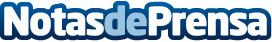 Plantar un árbol con un clic es posible gracias a TreedomLa compañía aterriza en España para mantener el impulso de su proyecto sostenible y social. Treedom tiene presencia en 17 países del hemisferio sur y ha capturado más de 360.000 toneladas de CO2Datos de contacto:Xavier Oliva Pareja617 350 136Nota de prensa publicada en: https://www.notasdeprensa.es/plantar-un-arbol-con-un-clic-es-posible Categorias: Nacional Sociedad Ecología Emprendedores Solidaridad y cooperación http://www.notasdeprensa.es